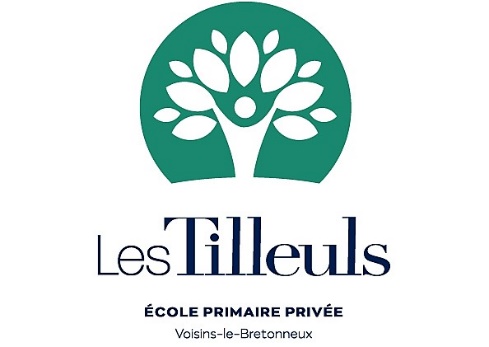 								Le 3 juin 2019Chères familles,							Nous espérons que vous avez passé une bonne fête de l’Ascension et que ces quelques jours de repos auront été bénéfiques.J’ai déjà entendu plusieurs fois « l’année est terminée », mais non ! L’année n’est pas encore terminée et je vous invite à encourager vos enfants à continuer à travailler sérieusement malgré le beau temps, les ponts, les pèlerinages et la préparation du spectacle du 13 juin. Nous comptons donc sur vous pour vérifier le travail du soir, les cahiers le week-end (corrections et signatures) et pour veiller au port du tablier dès le lundi matin.Ces dernières semaines il y a eu de nombreuses naissances aux Tilleuls !-Mayeul Couette , frère De Jean-Baptiste ( CP), d’Ines (MS) et Marie ( PS)-Maïa de Besombes, sœur de Rose (GS) et Joseph ( PS).-Arthur Jozeau, frère de Manon (CE2) et d’Anaïs(GS).-Wandrille Pillet, frère de Maylis (GS) et Louis (PS).Nous adressons toutes nos félicitations aux heureux parents !Collecte de Carême pour les Petites sœurs des Pauvres : cette année le bol de riz et les tirelires dans les classes ont permis de récolter 1267.87 €.Un grand merci à tous pour votre générosité, les Petites sœurs des pauvres vont être très touchées de ce don.A noter dans vos agendas:Mercredi 5 juin : 20h : Réunion de préparation du futur marché de Noël 21h : Diner de parents. Venez nombreux !  Merci d’apporter des croques en bouche sans couvert ni assiette.Jeudi 6 juin :8h45 : présentation de la vertu de Joie 11h15: Messe des CPConfessions des CE2 Jeudi 13 juin : 19h spectacle de fin d’année. 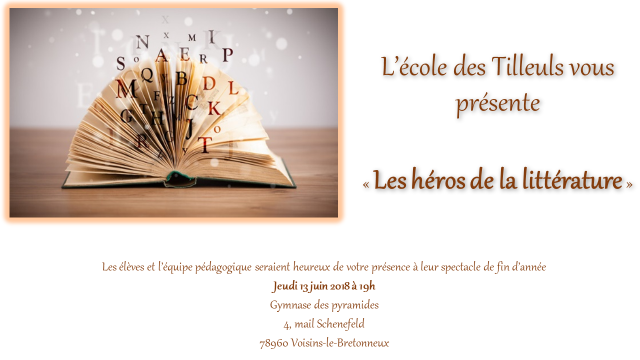 Voici le programme des répétitions :

MatinA 8h30, tous les élèves se rendent à l’école à l’exception des enfants de la classe de CE1.
Elèves à déposer au gymnase à 8h45 – CE1A 12h00, tous les élèves doivent être récupérés à l’école sauf les enfants de GS et de CM2.
Elèves à récupérer à 12h au gymnase – GSLes CM2 déjeunent et répètent au gymnase entre 12h00 et 13h30.

Après-midiA 13h30, tous les élèves sont à déposer à l’école à l’exception des PS/MS et des CM2.
Elèves à déposer au gymnase à 13h30 – PS/MSTous les élèves sont à récupérer au gymnase à 16h30 Cette année, nous vous demanderons de les attendre à l’extérieur du gymnase. Les enfants sortiront alors en rang avec leur maîtresse sur le parvis. Le soir, les élèves seront heureux de vous présenter leur spectacle. Ils seront attendus en costumes, dans les vestiaires, par les maîtresses à 18h45.Vous recevrez ce soir dans le cartable de votre enfant facteur, une enveloppe contenant les invitations à présenter à l’entrée du gymnase. Nous vous rappelons que pour des raisons de sécurité les places sont limitées. C’est pourquoi nous ne pourrons malheureusement pas satisfaire les exigences de toutes les familles et nous ne serons pas en mesure d’assurer de suivi. Nous vous invitons à procéder aux éventuels échanges de tickets entre vous. Le soir du spectacle, une personne de la mairie sera présente à l’accueil. Les invitations seront exigées à l’entrée de la salle. Les enfants de 0 à 3 ans n’en ont pas besoin mais devront être assis sur les genoux de leurs parents. Merci de noter que les poussettes devront rester à l’extérieur de la salle afin de laisser libres les passages. En cas de perte des invitations, nous ne pourrons malheureusement pas fournir d’autres tickets.A la fin du spectacle, vos enfants sont toujours très impatients de vous retrouver. Pour des raisons de sécurité évidente, nous comptons ensuite sur vous et votre vigilance pour que les enfants ne grimpent pas aux poteaux à l’entrée du gymnase.Le temps sera alors venu, pour ceux qui le souhaitent, de nous réunir dans la salle des sports (à droite en sortant du gymnase). Des boissons seront proposées au prix de 1euro et 2 euros. Pour que ce temps convivial puisse avoir lieu, nous vous demandons de bien vouloir vous inscrire sur le doodle suivant :https://doodle.com/poll/4m2vmui6utwn2rgw-Achat des boissons 2 personnes. Nous vous remercions de vous faire connaître auprès de l’école.-Préparation de la salle - 2 personnes – de 18h00-19h00-Buvette 3 personnes - de 20h30 à 21h15-Buvette 3 personnes - de 21h15 à 22h00.-Rangement de la salle - 4 ou 5 personnesNous ne pourrons pas proposer cette buvette sans votre aide, aussi, nous comptons sur vous pour vous inscrire sur le doodle avant le mardi 11 juin. Vendredi 14 juin : début des cours à 10h00, mais l’école sera ouverte à partir de 8h30.Samedi 22 juin : 9h cours (arrivée entre 8h45 et 8h55) et Messe d’action de grâces dans la cour de l’école à 11h. La messe sera suivie d’un pique-nique pour toutes les familles. Jeudi 27 juin : 11h15 Messe des CM2Confessions CM2 Vendredi 5 juillet :15h30 fin des cours et vacances d’été. Avec tout notre dévouement Emmanuelle Fayol 